ESCOLA MUNICIPAL DE EDUCAÇÃO BÁSICA ALFREDO GOMES.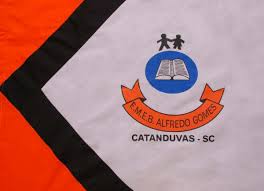 DIRETORA: IVANIA NORA  ASSESSORA TÉCNICA PEDAGÓGICA: SIMONE CARLASSESSORA TÉCNICA ADMINISTRATIVA: TANIA NUNES PROFESSORA: MARLI MONTEIRO DE FREITA                                                                TURMA: 1º, 2, 3º, e 5º ANO.SEQUENCIA DIDÁTICAS – ARTES                                               01/ 03/ A 05/ 03 / 20212-ATIVIDADE: O que são emoções Conteúdo: Sentimentos e EmoçõesQueridos alunos e família nesta semana vamos começar a estudar as emoções. Vocês sabiam que através das expressões do rosto podemos perceber o que nossos colegas e familiares estão sentindo?O que são emoções?As emoções são processos biológicos administrados pelo cérebro, fundamentais para nossa adaptação e sobrevivência. É o resultado da combinação de fatores que controlam nosso humor.Veja a representação das emoções: 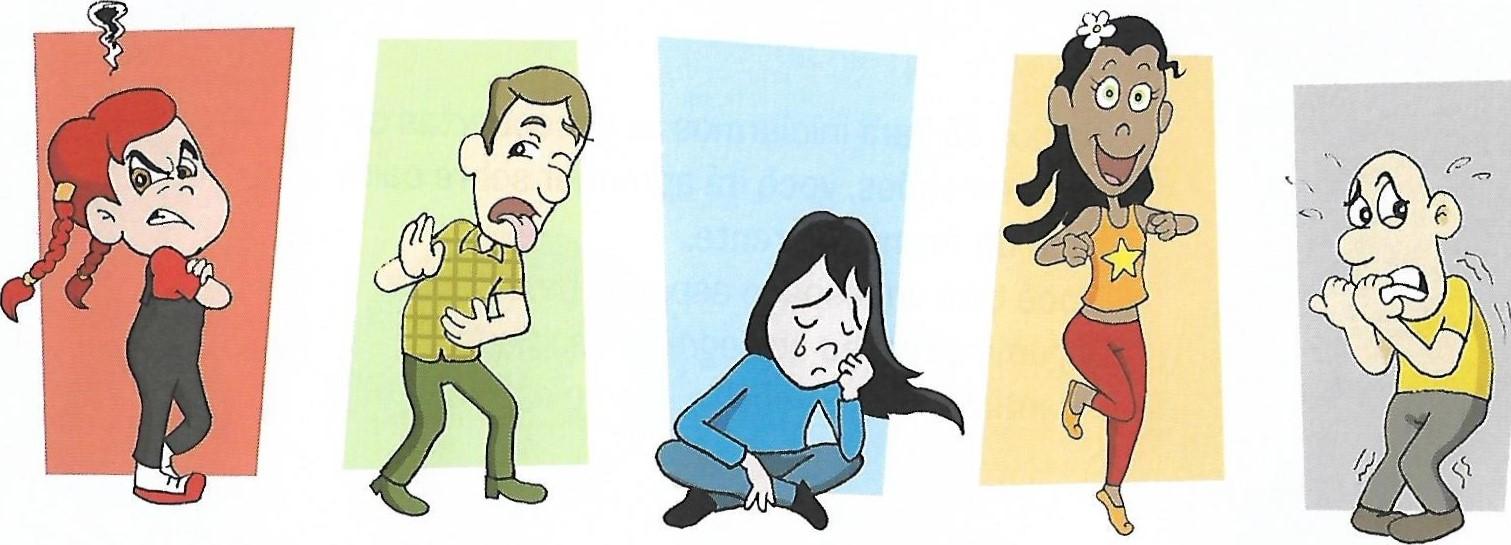 Você sabe quem são elas?	Ligue os nomes das emoções com as imagens correspondentes.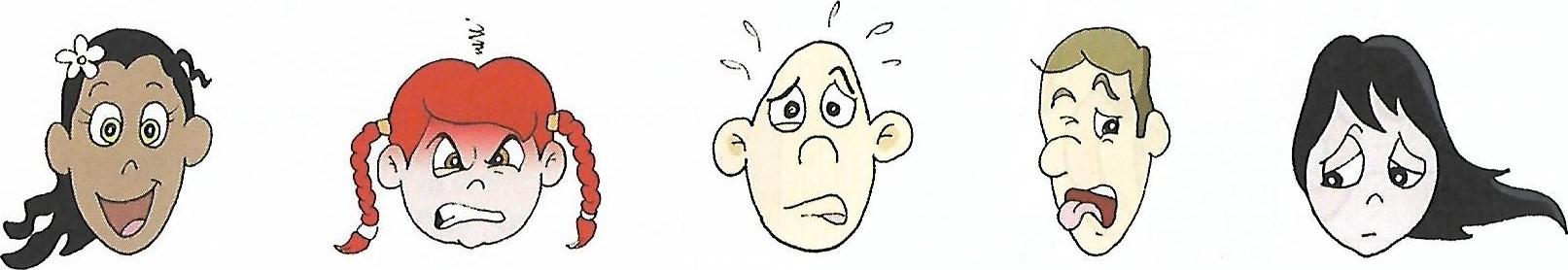 Atividade prática: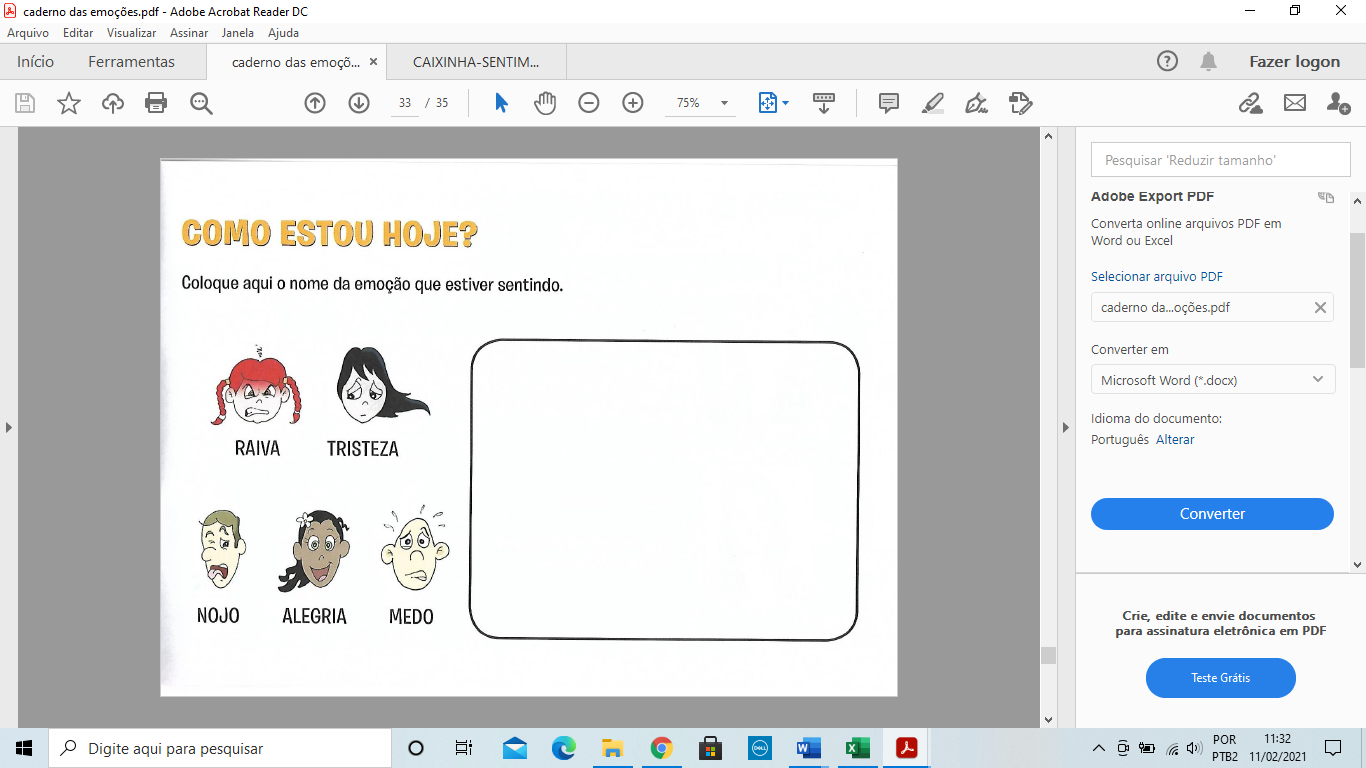 